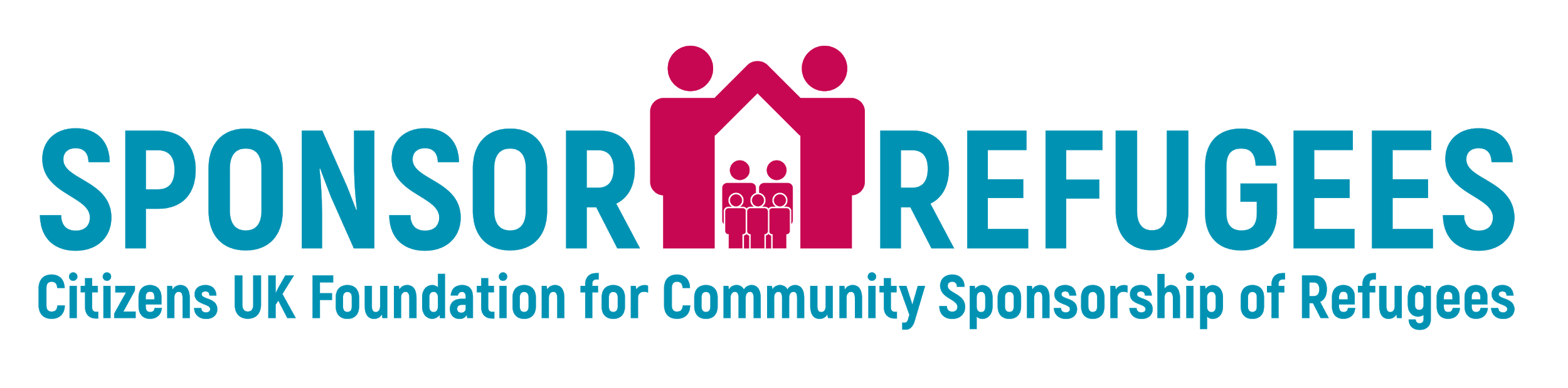 This budget allows you to plan ahead on the group’s finances. *Rent top op: If your group decides to cover the difference between the allocated benefits and the rent, please note that this may impact the amount the family will receive. Your Job Centre contact will be able to guide you. ** As part of your Community Sponsorship agreement, the Home Office will visit to evaluate progress. Interpreters will need to be present at this meeting. BUDGETBUDGETBUDGETCategoryAmount (£)Pro bono/donations available?Group ExpensesGroup ExpensesGroup ExpensesDBS checksTravel costs for group membersPublic liability insuranceInitial Expenses For The FamilyInitial Expenses For The FamilyInitial Expenses For The FamilyPayment to family upon arrival (£200/300 per person)ClothingGroceriesSchool start-up costsInternet/wi-fi (if applicable)Computer (if applicable)TV license (if applicable)Telephone/mobile phones (if applicable)AccommodationAccommodationAccommodationFurnitureAdaptations to propertyRent depositUtilitiesRent (all resettled families will be eligible for housing benefits)Rent top-up* Post-Arrival CostsPost-Arrival CostsPost-Arrival CostsESOL classes Interpreters**Childcare Transportation (bus pass)TOTAL£